Oferta pracy jako Junior Online Marketing Manager PolandPromoszop, czołowy polski serwis kuponowy, poszukuje absolwenta na stanowisko Junior Online Marketing Manager Poland. Promoszop, z siedzibą w Berlinie, jest częścią firmy Sparwelt GmbH, lidera w branży zakupów internetowych w Niemczech, należącego do Grupy Medialnej RTL. 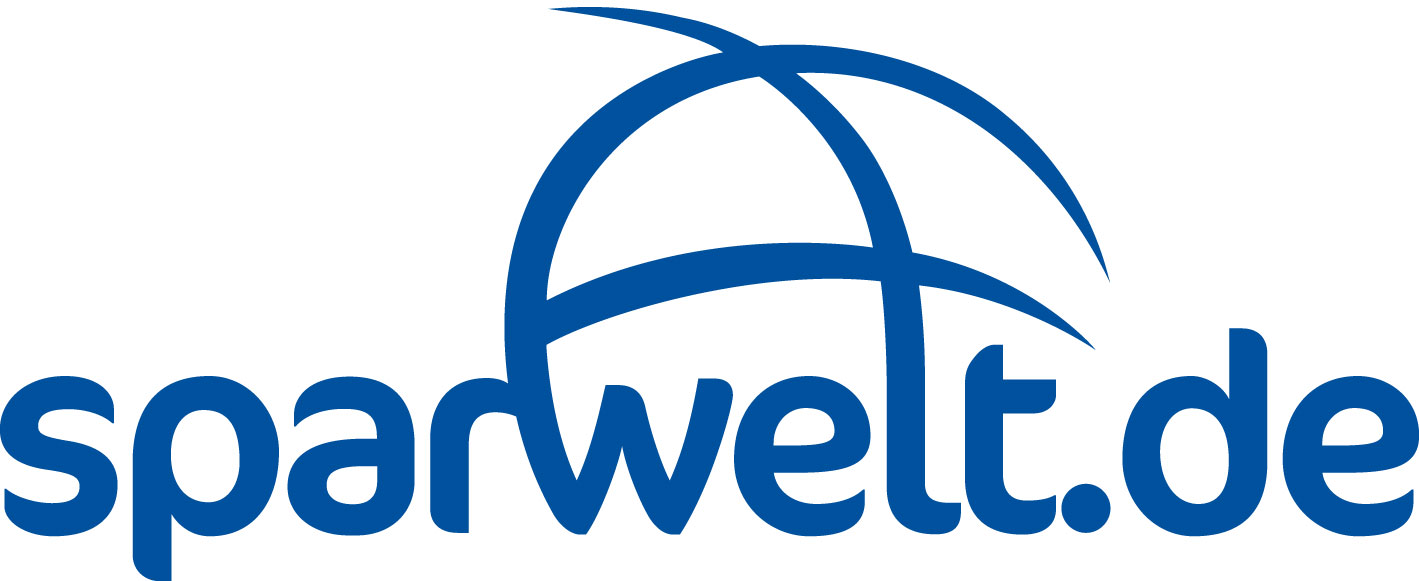 Promoszop is a leading Polish editorial shopping portal advising consumers on smart online shopping in different categories such as fashion, electronics, beauty and telecommunication, and supporting retailers like Zalando, Orange or Douglas to find new customers and drive sales. Promoszop is managed by SPARWELT GmbH – Germany’s leading online smart shopping and savings company that helps consumers finding the best deals and bargains. SPARWELT GmbH is part of the Mediengruppe RTL Deutschland.For our Polish Country Team Promoszop.pl we are looking for a dedicated and motivated full-timeJunior Online Marketing Manager (m/w) PolandYour TasksPlanning and implementation of campaigns in all relevant online marketing channels Coordination of creatives and copy, process management Cooperation with internal departments such as editorial, graphics, sales and e-mail-marketing Monitoring  and optimization of traffic flows and conversion funnelMarketing analysis and reportingYour ProfileYou hold a university degree in economics, business administration or a comparable education You have already gained some professional experiences in e-commerce sectorYou are familiar with the most important online marketing channels and have a distinct technical    understanding of the issues associated with themYou have strong analytical and communication skillsYou have good knowledge of German and / or EnglishWe offerIntegration into a successful and friendly teamDeep insights into the field of online editing and a steep learning curveA creative and motivating working atmosphereAn attractive and modern workplace in the heart of Berlin Are you interested?We are looking forward to your application (in English or German), including salary expectations and your earliest possible starting date by our online application form. To see more job opportunities please check also our website on www.sparwelt.de/jobs. SPARWELT GmbHKatrin Voit, HRWöhlertstraße 12-1310115 Berlinwww.sparwelt.de